(Návrh)VLÁDA SLOVENSKEJ REPUBLIKY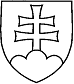 UZNESENIE VLÁDY SLOVENSKEJ REPUBLIKYč. .....zo ......k návrhu na uzavretie Protokolu medzi Slovenskou republikou a Iránskou islamskou republikou, ktorým sa mení zmluva o zamedzení dvojitého zdanenia a zabránení daňovému úniku v oblasti daní z príjmovVládaA.     súhlasí A.1.  	s uzavretím Protokolu medzi Slovenskou republikou a Iránskou islamskou republikou, ktorým sa mení zmluva o zamedzení dvojitého zdanenia a zabránení daňovému úniku v oblasti daní z príjmov (ďalej len „protokol“), A.2.     s tým, že protokol jej nebude po podpise znovu predložený, B.      odporúča prezidentke SR B.1. 	splnomocniť predsedu vlády a ako alternátov ministra financií, ministra hospodárstva, ministra zahraničných vecí a európskych záležitostí, štátneho tajomníka Ministerstva financií SR, štátneho tajomníka Ministerstva hospodárstva SR, štátneho tajomníka Ministerstva zahraničných vecí a európskych záležitostí SR alebo vedúceho zastupiteľského úradu SR v Iráne na podpis protokolu s výhradou ratifikácie,            B.2.	ratifikovať protokol po vyslovení súhlasu Národnou radou Slovenskej republiky,           Národnej rade SR           B.3. 	vysloviť súhlas s protokolom a rozhodnúť, že ide o medzinárodnú zmluvu, ktorá má podľa čl. 7 ods. 5 Ústavy Slovenskej republiky prednosť pred zákonmi, C. 	poverujepredsedu vlády C.1.	predložiť protokol po jeho podpise Národnej rade Slovenskej republiky na vyslovenie súhlasu a na rozhodnutie, že ide o medzinárodnú zmluvu podľa čl. 7 ods. 5 Ústavy Slovenskej republiky, ktorá má prednosť pred zákonmi, ministra financií C.2.	odôvodniť návrh na vyslovenie súhlasu s protokolom v Národnej rade Slovenskej republiky, D.     ukladá	ministrovi financií 	D.1.	požiadať ministra zahraničných vecí a európskych záležitostí vykonať príslušné opatrenia spojené s nadobudnutím platnosti protokolu, 	kontrolný termín: 31.12.2026	D.2. 	požiadať ministra zahraničných vecí a európskych záležitostí zabezpečiť vyhlásenie protokolu v Zbierke zákonov Slovenskej republiky.	kontrolný termín: 31.12.2027 Vykonajú: 	predseda vlády 	minister financií	minister zahraničných vecí a európskych záležitostíNa vedomie:	prezidentka SR 	predseda Národnej rady SR  Číslo materiálu:Predkladateľ:  minister financií